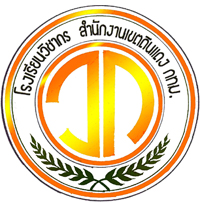 แผนการจัดการเรียนรู้เรื่อง  Sportsหน่วยการเรียนรู้ที่  3              ชื่อหน่วย  Free Time and Entertainment               เวลา  1 ชั่วโมงกลุ่มสาระการเรียนรู้ ภาษาต่างประเทศ                              รายวิชาภาษาอังกฤษพื้นฐาน (อ 15201)  ภาคเรียนที่   2  ปีการศึกษา  2558 			                         ระดับชั้นประถมศึกษาปีที่ 5ชื่อ – นามสกุลผู้สอน   นางสาวณัฐพร  สายศรวันที่ ……………………  เดือน ………………………………. พ.ศ. ………………….1.  สาระที่ 1	ภาษาเพื่อการสื่อสาร2. มาตรฐานการเรียนรู้มาตรฐาน ต 1.1	เข้าใจและตีความเรื่องที่ฟังและอ่านจากสื่อประเภทต่างๆและแสดงความคิดเห็นอย่างมีเหตุผลมาตรฐาน ต 1.3	นำเสนอข้อมูลข่าวสาร ความคิดรวบยอด และความคิดเห็นในเรื่องต่างๆ โดยการพูดและการเขียน3. ตัวชี้วัดต 1.1 ป 5/2   	อ่านออกเสียงคำ สะกดคำ อ่านกลุ่มคำ ประโยค ข้อความง่ายๆ และบทพูดเข้าจังหวะถูกต้องตามหลักการอ่านต 1.1 ป 5/3   	เลือก/ระบุภาพ หรือสัญลักษณ์ หรือเครื่องหมายตรงตามความหมายของประโยค และข้อความสั้นๆ ที่ฟัง หรืออ่านต 1.3 ป 5/1   	พูดให้ข้อมูลเกี่ยวกับตนเองและเรื่องใกล้ตัว4.   จุดประสงค์การเรียนรู้	เมื่อจบหน่วยการเรียนรู้แล้ว ผู้เรียนสามารถ	1. อ่านออกเสียงคำศัพท์และบอกความหมายของคำศัพท์ได้	2. จับคู่คำกริยา (Do/ Go/ Play)กับคำศัพท์ที่เกี่ยวกับกีฬาได้3. กระตือรือร้นในการเรียน5.  ความสัมพันธ์กับกลุ่มสาระการเรียนรู้อื่น      สาระการเรียนรู้สุขศึกษาและพลศึกษา6.   สาระสำคัญ	การพัฒนาทักษะความรู้ความสามารถของนักเรียนผ่านการใช้องค์ความรู้ด้านภาษาสามารถเชื่อมโยงสู่กลุ่มสาระการเรียนรู้อื่นๆได้อย่างกลมกลืนเกิดประโยชน์ต่อนักเรียนในการบอกชื่อกีฬาที่ตนเองชอบและไม่ชอบ  7.  สาระการเรียนรู้	1. Vocabulary 	:	Sports : tennis, cycling, diving, volleyball, boxing, baseball, golf, football(USA)/ soccer(US), bowling, table tennis, swimming, aerobics, canoeing, karate, judo, yoga 	2. Structure	:	What’s your favorite sport? 				My favorite sport is …..(sport)…..				I play + sport (using ball)I go + sport (ending -ing)I do + sport (martial arts)I like/ don’t like/ Dislike/ hate + ……(sport)……3. Function	:	Talking about sports.			Using Do/ Play/ Go with sports             4. Culture	:	Physical Education6. หลักฐานและร่องรอยของการเรียนรู้/ การวัดและประเมินผล7.   กิจกรรมการเรียนการสอนใช้รูปแบบการเรียนรู้แบบ 2W3Pกิจกรรมการเรียนรู้ขั้นนำ (Warm up)1.1. ครูนำเข้าสู่บทเรียนโดยเปิดรูปภาพนักกีฬาไทยที่มีชื่อเสียง แล้วใช้คำถาม ถามนักเรียนว่า 	T  :       Do you know them? 	SS:       Yes/No.	T  :       Who is he/she?	SS:        He/She is …..(ชื่อนักกีฬา)…….1.2. นักเรียนเดากีฬาจากรูปภาพนักกีฬาที่ครูชูภาพ จำนวน 5 รูปภาพ1.3. ครูแจ้งจุดประสงค์การเรียนรู้	2.ขั้นนำเสนอ ( Presentation)	2.1. ครูนำเสนอรูปภาพกีฬาต่างๆพร้อมกับอ่านออกเสียงและสะกดคำให้นักเรียน ดังนี้		tennis				t-e-n-n-i-scycling				c-y-c-l-i-n-g diving				d-i-v-i-n-gvolleyball			v-o-l-l-e-y-b-a-l-lboxing				b-o-x-i-n-gbaseball				b-a-s-e-b-a-l-lgolf				g-o-l-ffootball				f-o-o-t-b-a-l-l		bowling				b-o-w-l-i-n-gtable tennis			t-a-b-l-e t-e-n-n-i-sswimming			s-w-i-m-m-i-n-gaerobics				a-e-r-o-b-i-c-scanoeing			c-a-n-o-e-i-n-gkarate				k-a-r-a-t-e judo				j-u-d-o	2.2. ครูนำเสนอรูปแบบการตอบชื่อกีฬาที่ตนเองชื่นชอบ ดังนี้		T :    What’s your favorite sport?		SS:   My favorite sport is………(ชื่อกีฬา)……… 2.3. ครูนำเสนอการใช้ Do/ Play/ Go กับกีฬาชนิดต่างๆ โดยครูอธิบายว่า ถ้านักเรียนต้องการบอกว่าตนเองชื่นชอบกีฬาอะไร ให้นักเรียนใช้คำกริยานำหน้ากีฬานั้นๆ ดังมีหลักการดังนี้ Play +       ชื่อกีฬา ที่มีลักษณะเป็นทรงกลม  Go    +      ชื่อกีฬาที่ลงท้ายด้วย –ing Do    +      ชื่อกีฬาที่ต้องใช้อุปกรณ์ช่วยในการเล่น	3. ขั้นฝึก (Practice)	3.1. นักเรียนตอบคำถามที่ครูถาม “What’s your favorite sport?” 	       นักเรียนเลือกแสดงความคิดเห็นของนักเรียนเกี่ยวกับความชอบ หรือไม่ชอบ เช่น	T :   What sport do you like?			I like to play/do/go  ……………………………..			I don’t like to play/do/go  ……………………….			I dislike to play/do/go  …………………………..			I hate to play/do/go  …………………………….
4.  ขั้นนำไปใช้ (Production)      นักเรียนร่วมกันสรุปชนิดกีฬาต่างๆ โดยครูให้นักเรียนจับคู่กันเพื่อแข่งขันชูแผ่นป้ายคำกริยา (Do/ Go/ Play) ให้ตรงกับชนิดกีฬาที่ครูพูด ซึ่งกลุ่มใดชูได้ก่อน กลุ่มนั้นจะได้ 1 คะแนน              5.  ขั้นสรุป  (Wrap up)                    นักเรียนทำใบงาน  (การใช้ Do/ Play/ Go)8.  สื่อการเรียนรู้และแหล่งเรียนรู้สื่อ power point บัตรคำกริยา (Do/ Go/ Play)ใบงานที่ 1 เกมชูแผ่นป้าย9.  การวัดและประเมินผล      1.  ด้านความรู้  (K)  ประเมินจาก	แบบสังเกตพฤติกรรมนักเรียน      2.  ด้านทักษะ/กระบวนการ  (P)  ประเมินจาก	 แบบสังเกตพฤติกรรมนักเรียน       3.  ด้านคุณลักษณะอันพึงประสงค์  (A)  ประเมินจาก	แบบประเมินคุณลักษณะอันพึงประสงค์							ลงชื่อ…………………………………ผู้เขียนแผนฯ								(นางสาวณัฐพร   สายศร)								    ตำแหน่ง    ครูผู้ช่วยบันทึกหลังการสอน 	ผลการสอน……………………………………………………………………………………………………………………………………………………………………………………………………………………………………………………………………………………………………………………………………………………………………………………………………………………………………………………………………………………	ปัญหา หรือ อุปสรรค……………………………………………………………………………………………………………………………………………………………………………………………………………………………………………………………………………………………………………………………………………………………… ……………………………………………………………………………………………………………………          การแก้ปัญหาและอุปสรรค……………………………………………………………………………………………………………………………………………………………………………………………………………………………………………………………………………………………………………………………………………………………………………………………………………………………………………………………………………………ลงชื่อ………………………………………ครูผู้สอน     	                					      (นางสาวณัฐพร  สายศร)        							          ตำแหน่ง  ครูผู้ช่วยลงชื่อ……………………………………ผู้ตรวจแผนฯ     	                					      (นายธวัชชัย    นาปองสี)        						     รองผู้อำนวยการสถานศึกษา โรงเรียนวิชากรลงชื่อ………………………………….ผู้อนุมัติแผนฯ     	                					      (นางจุฑาภัค     มีฉลาด)        						         ผู้อำนวยการสถานศึกษา โรงเรียนวิชากรบันทึกผู้บริหารสถานศึกษาหรือผู้ที่ได้รับมอบหมาย		อนุมัติให้ใช้แผนการจัดการเรียนรู้ในการจัดกระบวนการเรียนรู้ได้		อนุมัติให้ใช้แผนการจัดการเรียนรู้โดยขอให้ปรับปรุงแก้ไขก่อนการจัดกระบวนการเรียนรู้		ดังนี้……………………………………………………………………………………………………………………………………………………………………………………………………………………………………………………………………………………………………………………………………………………………………………………………………………………………………………………………………………………………………………………………………………………………………………………………		ไม่อนุมัติ	เนื่องจาก……………………………………………………………………………………………………………………………………………………………………………………………………………………………………………………………………………………………………………………………………………………………………………………………………………………………………………………………………………………………………………………………………………………………………………………..ลงชื่อ……………………………………ผู้ตรวจแผนฯ     	                					      (นายธวัชชัย    นาปองสี)        						     รองผู้อำนวยการสถานศึกษา โรงเรียนวิชากรลงชื่อ………………………………….ผู้อนุมัติแผนฯ     	                					      (นางจุฑาภัค     มีฉลาด)        						         ผู้อำนวยการสถานศึกษา โรงเรียนวิชากรใบงานเรื่อง การใช้ Do/ Go/ Play กับกีฬาชนิดต่างๆคำสั่ง  เลือกคำศัพท์กีฬาให้ตรงกับคำกริยาที่ถูกต้อง ภาระ/ชิ้นงานวิธีการวัดเครื่องมือวัดเกณฑ์ที่ใช้ประเมินผู้ประเมินใบงานตรวจแบบฝึกหัดแบบประเมินแบบฝึกหัดได้คะแนนไม่ต่ำกว่า70 %ครูนักเรียนตอบคำถามสังเกตพฤติกรรมแบบสังเกตพฤติกรรมได้คะแนนไม่ต่ำกว่า70 %ครูนักเรียนกระตือรือร้นสังเกตพฤติกรรมแบบประเมินคุณลักษณะอันพึงประสงค์ได้คะแนนแต่ละข้อไม่น้อยกว่าระดับ 3 ตามรูบริคก์ครูนักเรียนPlaytennis    volleyball     basketball     rugby     baseball     golf     football     table tennis     handballDoaerobics     karate     judo     yogaGocycling     diving     boxing     bowling     swimming    canoeing     skating